         Консультация для воспитателей
Тема: «Эстетическое воспитание в дошкольном учреждении»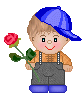 А.П. Чехов говорил: «В человеке должно быть всё прекрасно: и душа, и тело, и мечты». Для того чтобы человек мог создавать красоту в себе и вокруг себя, он должен в первую очередь научиться слышать, видеть, понимать, а главное чувствовать красоту. В переводе на греческий язык чувствовать и чувственность будет слово эстетика. Отсюда и понятие эстетическое воспитание, как воспитание чувственности.В педагогике эстетическое воспитание – это целенаправленный процесс формирования у детей способности видеть, слышать, чувствовать красоту окружающего мира, искусства и создавать её. Эстетическое воспитание – это важная сторона полноценного развития ребёнка, т.к. оно способствует:1. Развитию эмоционально – чувственной сферы;2. Формируется сенсорная культура ребёнка (дети слушают звуки леса, пение птиц, шорох листвы; рассматривают красоту и окраску деревьев; вдыхают ароматы цветов, лугов, полей);3. Формируются эстетические представления о поступках, манерах поведения;4. Эстетическое воспитание усиливает: умственное воспитание (развивается воображение, слуховая и зрительная память, расширяются знания о народно – прикладном искусстве, музыке); физическое воспитание (музыка, художественное слово, красочная атрибутика способствуют формированию темпа, ритма движений, пластики, положительного отношения к физической культуре); нравственное воспитание, т.к. в красоте природы, искусстве – заложена самая огромная воспитательная сила, которая заставляет ребёнка соблюдать правила бережного отношения к природе, к окружающей обстановке.Эстетическое воспитание осуществляется в процессе решения следующих задач:1. Развитие у детей эстетического восприятия – это значит научить ребёнка видеть красоту в обыденном (красивые шторы, салфетки, игрушки, мебель); в искусстве (в иллюстрациях детских книг, песнях, потешках); красоту в человеческих поступках, отношениях и эмоционально на это откликаться.2. Формирование элементарного эстетического сознания, т.е. то, что дети должны знать: сенсорные эталоны (цвета, формы, величины, характеристики звука и т.д.); эмоциональные эталоны (грусть, радость, удивление, испуг); виды и жанры искусства (театр, музыка, поэзия, фольклор, танцы, песни, живопись, скульптура, архитектура, графика, имена художников, поэтов, композиторов и их творчество, народно – прикладное искусство).3. Освоение детьми разных видов художественно – эстетической деятельности: художественно – речевая деятельность (заучивание стихов); музыкально – пластическая деятельность (на занятиях дети поют, танцуют); изобразительная деятельность (на занятиях дети лепят, рисуют, клеят); театрализованная деятельность (разнообразные виды детского театра – театр БИБАБО, плоскостной, теневой, пальчиковый, спектакли с участием детей и т.д.)4. Развитие у каждого ребёнка художественно – эстетических способностей: общих художественно – эстетических способностей (знание всех эталонов по сенсорике, умение наблюдать, анализировать); эмоциональной отзывчивости; творческого воображения; специальных художественно – эстетических способностей (в изобразительной деятельности – чувство цвета, композиции, глазомер, зрительная память, умелость рук; в художественно – речевой деятельности – интонационная выразительность речи, сила голоса, поэтический слух и т.д.)Для решения данных задач необходимо создавать специальные условия:1. Создание эстетической предметно – развивающей среды: эстетика быта (чистота в группе; гармоничное сочетание цвета штор, обоев, покрывал в спальне; эстетическая продуманность мебели, оборудования);2. Насыщение групп предметами искусства: картины, панно, вазы, предметы народно – прикладного творчества;3. Наличие в группе книжного, изобразительного, театрального, музыкального уголков;4. Необходимо следить за внешним обликом окружающих людей: воспитатель, младший воспитатель и другие работники дошкольного учреждения (красивые, опрятные, хорошие манеры поведения и общения);5. Необходимо, чтобы в группах были уголки природы, на улице – огород, клумбы, зелёные насаждения;6. Необходимо проводить праздники и развлечения для детей и родителей с музыкой, стихами, сценками, танцами;7. Необходимо обеспечивать художественно – эстетическую деятельность детей: изобразительную (рассматривание картин, рисование, лепка, аппликация); музыкально – пластическую (музыка, танцы); художественно – речевую (стихи, рассказы); театрализованную;Формы организации эстетического воспитания:1. Занятия по развитию речи, изо. деятельности, музыке;2. Экскурсии в природу, парк, к памятникам, в музеи, в библиотеку на тематические занятия, на празднично украшенную улицу и т.д.3. Театрализованные игры и игры драматизации;4. Проведение разнообразных праздников и развлечений, литературных и музыкальных вечеров. 	Таким образом, эстетическое воспитание обеспечивает комплексный подход к развитию личности, включающий нравственное и трудовое воспитание, оно способствует подготовке всесторонне развитой, гармоничной личности.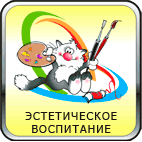 